FALL PREVENTION PLAN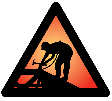 Company Name_____________________________________________ Date_________Job Site Address_____________________________________________What fall exposures are expected?  (Check all hazards you expect to find.)Deck or floor integrity (underside of deck, points of possible failure due to corrosion, etc.)Roof edge exposure where parapets are not at least 39” highHoles, skylights, hatches or skylight openingsLoading/offloading, material handling, access pointsLadders (set-up or take down, climbing up and down, using to perform work)Scaffolds (climbing onto, using to perform work)Open-sided ramps, floors or other walking/working surfaces, etc. with unprotected edges/sides Job-related material handling trip hazards Roof and other material loading and off loadingATV or other motorized equipment usePenthouses (access, work in a small area)Conduit or other piping (gas, water)Other (describe): ________________________________________________________________Other (describe): ________________________________________________________________What fall protection will be used? (Check all the ways that you will prevent the fall hazards.)Specifically, who will ensure the proper inspection, use, set up, and take down of fall protection? _____________________________________________________________________________________How will drop hazards/falling objects be prevented?If a worker falls: How will the fallen worker be rescued? ______________________________________________________________________________________________________________________________________________________________Who will be contacted in the event of an emergency?  ___________________________________________________________________________________________________________________Please attach a list of the employees who have reviewed this plan and have been trained on the protective equipment to be usedGuardrail system (GRS)Scaffold w/guardrailsScissor liftPersonal fall restraint systemPersonal fall arrest system (PFA)Covers for holes and openingsSafety Monitor with warning linesSafety Monitor on roofs <50’ in widthGuardrails system with toe boardHorizontal lifelinesRoofing slide guards (used with PFA, GRS or SNS)Catch platformSafety net system (SNS)Warning line (low slope roofs only 4 in 12 [or 4:12] or less)General awareness training (describe): _________Other (describe): ___________________________Inspect and protect for overhead holes/gapsSet up a restricted area below overhead workTether tools and materials where possibleProperly store tools, materials and refuse at heightsHoisted materials to be secured/nettedOther (describe): _____________________Other (describe): _____________________Other (describe): _____________________